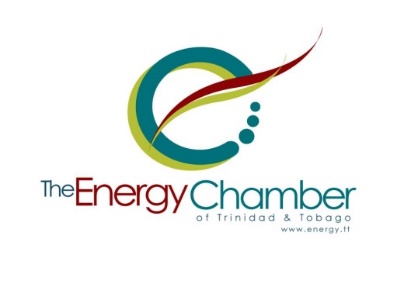 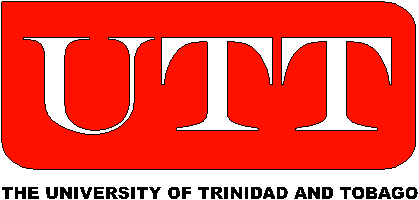 DRAFT AGENDABreakfast Meeting “Industry Sharing & Collaboration – driving down cost with innovative solutions”Wednesday January 11th, 2017UTT Campus, Chaguanas – off Monroe Rd, Flyover7:30am		Registration and Breakfast 8:30am:		National Anthem8:33am:		Safety Briefing – Staff member, UTT8:35am:		Welcome Remarks:Dr. Thackwray Driver – President/CEO, Energy Chamber of Trinidad and Tobago Mr. Zameer Mohammed  - Assistant Vice President, University of Trinidad and Tobago 8:50am – 9:20am:	Presentation by Massy Energy			Q&A9:25am – 9:55am:	Presentation by Peterson Integrated Logistics 			Q&A9:50am – 10:20am:	Presentation by Offshore Sharing Solutions 			Q&A10:25am – 10:30am	Vote of Thanks – Dr. Thackwray Driver, Energy Chamber of Trinidad and Tobago 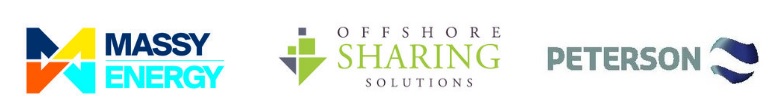 